Informe Final de Campaña 1º 2020Vacunación de FIEBRE AFTOSAINFORMACION DE CAMPAÑATOTAL DE BOVINOS VACUNADOS EN LA CAMPAÑA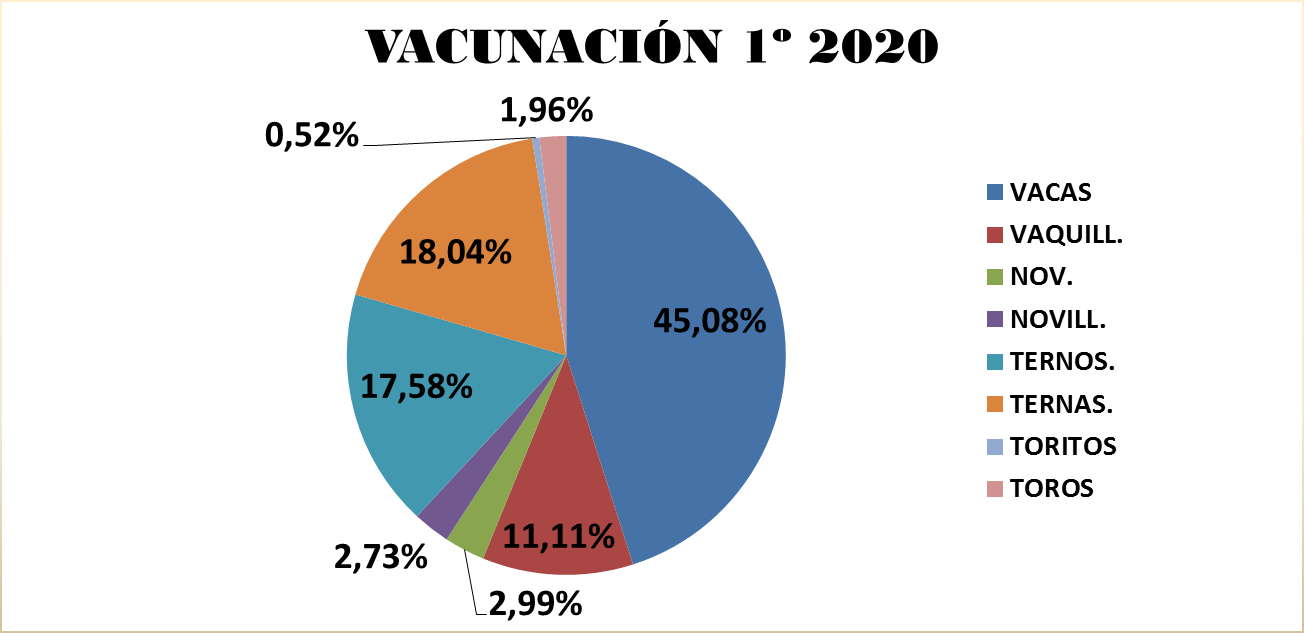 ANEXO EGRESOS:TOTAL ESTIMADO DE ANIMALES DE OTRAS ESPECIESFecha de comienzo de la vacunación:09/03/2020Fecha de finalización de la vacunación:08/05/2020Prorroga Vacunación05/06/2020TotalVacasVaquillonasTernerosTernerasNovillitosNovillosToritosToros407.492183.69445.25271.63173.50711.10812.1732.1367.991EGRESOSEGRESOS726309NACIMIENTONACIMIENTO121VacasVaquillonasNovillosNovillitosTernerosTernerasToritosTorosTOTAL43030845135326002157466309Total Feed LotTotal Bovinos vacunados en Feed Lot (*)Total de Tambos(*)VacasVaq.(*)25421238391641N° de Establecimientos Vacunados   624N° de Productores Vacunados 917Terneras vacunadas contra la Brucelosis Bovina71.264OvinosPorcinosCaprinosBufalinosEquinosCérvidos36.9615.122155---6.66411VACUNACION CARBUNCLO PORCANTIDAD DE PRODUCTORESCANTIDAD ANIMALES VACUNADOS VETERINARIOS6875